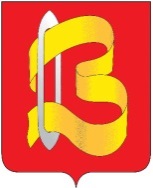 Ивановская областьКонтрольно-счетная комиссияГородского округа Вичугаул. 50 лет Октября, д.19, офис 302, 312, г. Вичуга, Ивановская область, 155331Тел (49354) 3-01-85, 3-01-84 Е-mail: kskgovichuga@mail.ruОКПО 37338107, ОГРН 1123701000697, ИНН/КПП 3701047637/370101001 11.07.2019г.ЗАКЛЮЧЕНИЕ на  проект  решения  городской  Думы городского округа Вичуга № 40 «О внесении изменений в решение городской Думы городского округа Вичуга от 21.12.2018г. № 68 «О бюджете городского округа Вичуга на 2019 год и на плановый период 2020 и 2021 годов»Контрольно-счётная комиссия городского округа Вичуга, рассмотрев представленный проект Решения  городской  Думы городского округа Вичуга,  № 40      «О внесении   изменений  в  решение  городской  Думы  городского  округа Вичуга от 21.12.2018г. № 68 «О бюджете городского округа Вичуга на 2019 год и на плановый период 2020 и 2021годов»	Сообщает следующее:	Заключение контрольно-счетной комиссии городского округа Вичуга на проект решения, подготовлено на основании норм и положений Бюджетного кодекса Российской Федерации, Положения о бюджетном процессе в городском округе Вичуга, Положения о контрольно-счетной комиссии городского округа Вичуга. В данный проект решения предлагается внести  изменения в расходную часть бюджета:	Расходы бюджета  2019г.  изменяются следующим образом:         Предусматривается уменьшение расходов  на 2019 г. в сумме 314 125,10 руб. по  Муниципальной  программе "Совершенствование системы местного самоуправления городского округа Вичуга"   в связи с ликвидацией муниципального казенного учреждения «Агентство стратегического развития  городского округа Вичуга».Предусматривается   увеличение бюджетных ассигнований  на 2019г. на сумму 314 125,10 руб. на  Муниципальную программу " Обеспечение доступным и комфортным жильем, объектами инженерной инфраструктуры и  услугами жилищно-коммунального хозяйства населения городского округа Вичуга».Данные изменения	 связаны с необходимостью  предоставления помощи  на     проведение ремонта кровли дома № 34а по ул. Володарского, пострадавшего при пожаре.  	Необходимый объем финансовых средств для проведения ремонта кровли определен на основании подготовленных смет и составляет 800 000,00 рублей. В связи с этим также  на  ремонт кровли  предусматривается передвижка ассигнований  внутри  подпрограммы  «Капитальный ремонт общего имущества многоквартирных  жилых домов и муниципального жилищного фонда»  в сумме 485 874,90 руб. Контрольно-счетная комиссия считает, что представленный проект решения №40 «О внесении   изменений  в  решение городской Думы городского округа Вичуга шестого созыва от 21.12.2018г. №68  «О бюджете городского округа Вичуга на 2019 год и на плановый период 2020 и 2021 годов» соответствует нормам и положениям законодательства Российской Федерации, Устава городского округа Вичуга. Председателя Контрольно-счетной Комиссии городского округа Вичуга:                 		           О.В. Стрелкова                                                                   Исполнитель Карасева Л.СТел: 3-01-85